令和５年度　青森県南冬季バドミントンリーグ戦　要項八戸市バドミントン協会会　長　　谷　地　源次郎主　　催　八戸市バドミントン協会日　　時　令和５年２月５日（日）　　開　場　8:00　　諸連絡　8:30　　試合開始　8:45会　　場　八戸市東体育館種　　目　男子ダブルス　女子ダブルス試合方法　・部制とし，各部３～１０チームでリーグ戦を実施します。・２１点（ラリーポイント制）３ゲームマッチで実施します。（チーム数により変更あり）・勝敗が同率の場合，２組ならば直接対決の勝者，３組以上ならば得失ゲーム差によって順位を決めます。・各ランクは前回のリーグ戦の結果を参考にします。（次ページ参照）・初参加，前回欠場，パートナーの変わったチームは，協会にてランクを決めます。・各部の上位，下位は次回入れ替えとします。競技規則　2023年（公財）日本バドミントン協会競技規則，大会運営規定によります。参 加 料　１ダブルス　４,０００円参加資格　・令和５年度八戸市バドミントン協会に登録された方（当日の登録も可）　　　　　　　（注：八戸市内在住，八戸市内のクラブ及び企業に所属している一般の方は登録をお願いします。）　　　　　　　・八戸市近隣地区の方申 込 先　八戸市バドミントン協会メールアドレス　hachibadokyoukai@yahoo.co.jp　　　　　　　・協会ホームページ（下記QRコード参照・検索：八戸市バドミントン協会）より書式をダウンロードして，必要事項を記入の上，上記メールアドレスへ送信して下さい。　　　　　　　・書式をダウンロードできない場合は，必要事項を記入の上メール送信してください。　　　　　　　　（必要事項：大会名・性別・部・氏名・フリガナ・前回の部・所属チーム・居住地・代表者氏名・代表者連絡先）　　　　　　　・協会ライン公式アカウント（下記QRコード参照）から申し込み可能です。上記の必要事項を連絡下さい　　　　　　　　　　（協会ホームページ）　　　　　　　　（協会ライン公式アカウント）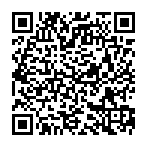 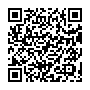 　　　　　　　※　FAXでの申込みもできます。（電話のみの申込みの受付はできません。）　　　　　　　　　FAX番号：0178-24-6017　（担当　大久保　携帯：090-4313-9554）FAXを送付後，公式ライン又は上記担当まで確認の連絡をお願いします。申込締切　令和５年１月２８日（土）　組合せ後の棄権は参加料を頂きます。（例外あり）表　　彰　男女各部の１位～３位に賞を授与します。そ の 他　・リーグ戦のパートナーは，できるだけかえないようにしてください。　　　　　　　・日本バドミントン協会公認のユニフォームを基本に，それに準ずる服装で参加してください。　　　　　・本大会での怪我，事故に対して，当協会は一切の責任を負いません。　　　　　・各自保険の加入をお願いします。　　　　　　　・会場の使用制限や参加数が少ない場合は，開催を中止する場合がありますのでご了承ください。・選手以外の方は競技フロアへの立ち入りを禁止します。・お子様・観戦者の同行は可能です。＊当協会での感染症対策について日本バドミントン協会より発表されている「新型コロナウイルス感染症対策に伴うバドミントン活動ガイドライン」に従って運営します。そのために以下のことに，ご理解とご協力をお願いします。体育館フロアーは試合をする選手を中心に使用し，待機する選手はギャラリーを使用することとします。いずれも密にならないように配慮をお願いします。体育館ステージ及びステージ脇は協会理事のみ使用します。一般の方のご利用はお控えください。お子様や観戦の方の帯同は可能ですが，フロアーへの立ち入りを禁止とします。試合会場ではマスクの着用をお願いします。（プレー中は除く）エントリー数によっては，時間を分けて実施する場合があります。施設の下足箱の利用はできません。各自下足袋を持参してください。ゴミは持ち帰りとなります。自己責任でご参加ください。試合当日の体調がすぐれない場合の参加もご遠慮ください。（8）同様に参加料はいただきません。体育館（又は施設）入口にて検温を行いますのでご協力ください。その際，発熱の症状（37.5℃以上）が見られる場合はお断りする場合があります。その際は⑼同様に参加料はいただきません。お子様や同行者の方の検温もお願いします。所属団体（職場や学校等）がイベント等への参加制限を設けている場合は確認の上，エントリーをしてください。前回の大会結果（秋季リーグ戦）令和５年度　青森県南冬季バドミントンリーグ戦　申込用紙代表者氏名　　　　　　　　　　　　　　　　　　　連絡先　　　　　　　　　　　　　　　　　　　　　　　　男子1位2位3位4位5位6位7位8位9位10位1部佐々木・高橋宮本・山田佐々木・中村嘉藤・星野2部赤坂・大久保田村・只野河原木・秋村伊勢田・松村中村・久慈佐々木・石田外崎・山本福士・藤林3部坂下・佐々木安達・河野吹越・沼田大久保・蝦名川上・赤坂小林・高橋4部細越・坂本土橋・下田阿部・佐藤青山・豊島5部女子1位2位3位4位5位6位7位8位9位10位1部平澤・森桑田・長根石橋・松山岩木・野田大間・中山2部坂本・米村河原木・坂下太内田・古川上野・赤坂3部田中・福村小守・市川椛沢・平4部内村・秋庭野村・渡辺北山・中里石橋・斎藤小野・中村5部性別部氏　　　名（フルネーム，フリガナもお願いします。）前回の部所　　　属（所属が八戸市内/市外か，該当に〇）所　　　属（所属が八戸市内/市外か，該当に〇）居住地(市町村名)領収書の希望有無（〇）男女フリガナ市内市外有り無し男女市内市外有り無し男女フリガナ　市内市外有り無し男女市内市外有り無し男女フリガナ　市内市外有り無し男女市内市外有り無し男女フリガナ　市内市外有り無し男女市内市外有り無し男女フリガナ　市内市外有り無し男女市内市外有り無し男女フリガナ　市内市外有り無し男女市内市外有り無し男女フリガナ　市内市外有り無し男女市内市外有り無し男女フリガナ　市内市外有り無し男女市内市外有り無し男女フリガナ　市内市外有り無し男女市内市外有り無し男女フリガナ　市内市外有り無し男女市内市外有り無し男女フリガナ　市内市外有り無し男女市内市外有り無し男女フリガナ　市内市外有り無し男女市内市外有り無し